CYNGOR CYMUNED BONCATHCyfarfod i’w gynnal yn Festri Blaenffos  ar nos Fawrth, 7fed Gorffennaf, 2015 am 7.00 y.hAGENDACroeso Ymddiheuriadau Cofnodion Materion yn codiGohebiaeth      (a)    Llythyr oddiwrth cydlynydd Gŵyl Fwyd Crymych yn gofyn am rhodd ariannol.     (b)    Llythyr oddiwrth y Rheoleiddiwr Pensiynau.     (c)    Gwybodaeth am cyfarfodydd oddiwrth Un Llais Cymru   (ch)    Llythyr newyddion oddiwrth Paul Davies A.C www.pauldavies.co.uk    (d)    Cylchgrawn Clerks and Council Direct.       (dd)    Bwletin Rhanbarthol Simon Thomas A.C. www.simonthomas.plaidcymru.org     (e)    Llythyr oddiwrth David Fitzsimon yn cyflwyno eu hun fel penaeth newydd cynllunio Sir Benfro.     (f)    Cylchgrawn Clerks and Council Direct.      (g)    Bil Iechyd y Cyhoedd (Cymru) Darparu toiledau sydd ar gael i’r cyhoedd eu defnyddio.   (ng)   Gwybodaeth oddiwrth Cyngor Sir Penfro am yrrwyr gwirfoddol sydd eu angen ar frys.    (h)    Llythyr oddiwrth Llywodraeth Cymru am cais enwebiadau ar gyfer anrhydeddau (Penblwydd 2016)      (i)    Taflen  oddiwrth eibe (offer chwaraeon I blant)     (l)    Adroddiad Blynyddol 2014/15 oddiwrth yr Ombwdsmon.6. Cynllunio    Nid oedd unrhyw ceisiadau cynllunio wedi eu dderbyn. 7.  Cyllid (a)  Yn y banc ar y 29ain Mehefin, 2015 £3,206.76(b)  Rhodd i Capel Blaenffos a Neuadd Boncath am eu defnyddion dros y 2 flynnedd diwethaf.(c)  Cadarnhau cyflog y clerc am mis Mehefin, £100.008.  Unrhyw fater arall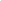 